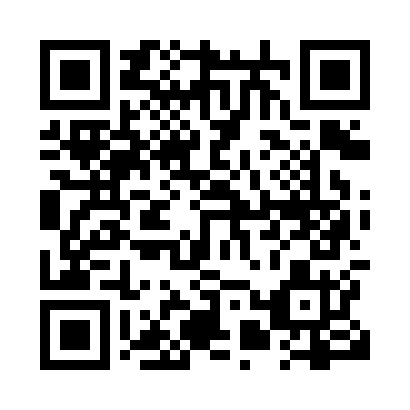 Prayer times for Dalroy, Alberta, CanadaMon 1 Jul 2024 - Wed 31 Jul 2024High Latitude Method: Angle Based RulePrayer Calculation Method: Islamic Society of North AmericaAsar Calculation Method: HanafiPrayer times provided by https://www.salahtimes.comDateDayFajrSunriseDhuhrAsrMaghribIsha1Mon3:325:241:397:149:5311:462Tue3:325:251:397:149:5211:463Wed3:325:261:397:149:5211:454Thu3:335:271:397:139:5111:455Fri3:335:281:397:139:5111:456Sat3:345:281:407:139:5011:457Sun3:345:291:407:139:5011:458Mon3:355:301:407:139:4911:449Tue3:365:311:407:129:4811:4410Wed3:365:321:407:129:4811:4411Thu3:375:331:407:119:4711:4312Fri3:375:341:407:119:4611:4313Sat3:385:361:417:119:4511:4314Sun3:395:371:417:109:4411:4215Mon3:395:381:417:109:4311:4216Tue3:405:391:417:099:4211:4117Wed3:405:401:417:099:4111:4118Thu3:415:421:417:089:4011:4019Fri3:425:431:417:079:3911:4020Sat3:425:441:417:079:3711:3921Sun3:435:451:417:069:3611:3922Mon3:445:471:417:059:3511:3823Tue3:455:481:417:059:3411:3724Wed3:455:501:417:049:3211:3725Thu3:465:511:417:039:3111:3626Fri3:475:521:417:029:2911:3527Sat3:475:541:417:019:2811:3428Sun3:485:551:417:009:2611:3429Mon3:495:571:417:009:2511:3330Tue3:505:581:416:599:2311:3031Wed3:536:001:416:589:2211:27